       หน่วยตรวจสอบภายในขอซักซ้อมความเข้าใจ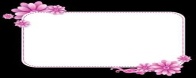 เรื่อง การรายงานผลตามข้อเสนอแนะของหน่วยตรวจสอบภายใน       เมื่อหน่วยงานของท่านได้รับรายงานผลการตรวจสอบ และมีการสั่งการให้ดำเนินการตามข้อเสนอแนะ และรายงานผล     ให้มหาวิทยาลัยทราบภายในระยะเวลาที่กำหนดในรายงานให้ท่านปฏิบัติดังนี้       1. ดำเนินการตามข้อเสนอแนะในรายงาน       2. จัดทำหนังสือถึงอธิการบดี เพื่อรายงานผลการดำเนินการตามข้อเสนอแนะให้ครบทุกประเด็น โดยให้อ้างถึงหนังสือของหน่วยตรวจสอบภายในที่ส่งรายงานผลการตรวจสอบ มายังหน่วยงานของท่าน--------------------------------------------------------------เราสร้างงาน... งานสร้างเรา   ในการทำงาน หากเราพบความยุ่งยาก เหนื่อยล้าหรือท้อแท้ ขอให้     เรานึกอยู่เสมอว่า ในขณะที่เราสร้างงาน งานก็กำลังสร้างเราไปด้วย1. ทำงานอย่างมีความสุข และรับสุขจากการทำงาน โดย   - มองเห็นคุณค่าและประโยชน์จากงานที่เราทำ เพื่อให้รู้สึกรักและภาคภูมิใจในการทำงาน   - สร้างสภาวะจิตที่ควรแก่การทำงาน โดยทำงานด้วย ความตั้งอกตั้งใจ  และมีสมาธิจดจ่ออยู่กับการทำงาน   - ไม่มองว่างานคือภาระ แต่ให้มองว่างานคือชีวิต ชีวิตคืองาน บันดาลความสุข เพื่อให้สามารถหลอมรวมงานเข้าเป็นส่วนหนึ่งของชีวิต และสามารถทำงานได้ทุกขณะของชีวิต2. งานของเราคือการทำให้เขามีความสุข : เป็นการส่งต่อความสุขไปสู่ผู้อื่นโดยผ่านงานของเรา โดย   - เราต้องทำงานอย่างมีความสุขให้ได้ก่อน แล้วจึงสามารถสร้างความสุขแก่ผู้อื่นได้   - มองว่าคุณค่าของงานคือการได้สร้างความสุขแก่ตนเองและผู้อื่น    - ตระหนักอยู่เสมอว่าหน้าที่ของเราคือการทำให้ทั้งเราและเขามีความสุข   - เรียนรู้ที่จะมีความสุขจากการทำให้ผู้อื่นมีความสุข    3. ทำงานเหมือนสร้างอนุสาวรีย์ให้ตัวเอง : ในการทำงานให้เราคิดว่างานทุกชิ้น คือเครื่องบ่งบอกศักยภาพและสติปัญญาของเราโดยที่ การทำงานเป็นการประกวดรอยหยักในสมองของเรากับคนอื่น ๆ ซึ่งต้องส่งเข้าประกวด ไม่ต่างกับการสร้างอนุสาวรีย์แบบไหนให้คนอื่นดู ที่จะต้องเอาใจใส่และงานทุกชิ้น   ก็เหมือนลูกหลานของเราแม้ตัวเองตายแต่ลูกหลานของเรายังอยู่ ต้องฟูมฟักรักษาไว้ให้ดีที่สุด สุดท้ายงานจะมีคุณภาพโดยอัตโนมัติ ซึ่งมีวิธีคิดสู่การสร้างผลงานคุณภาพ โดย   - ให้มองว่างานทุกชิ้นสำคัญเท่ากันหมด   - ทำงานอย่างสุดความสามารถและเต็มที่กับการทำงานทุกชิ้น   - มองอะไรไกล ๆ อย่าตัดอนาคตตัวเอง ด้วยการทำอะไรแบบขอไปที   - เอาชนะใคร ๆ ก็ไม่น่าภูมิใจ เท่าเอาชนะตัวเอง---------------------------------------------------------คติธรรมเตือนใจ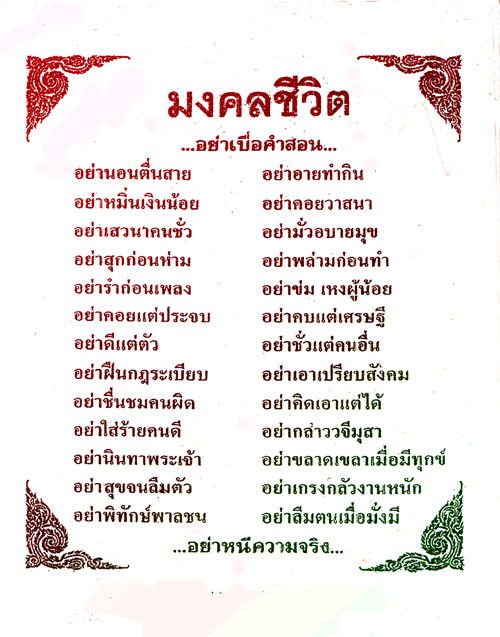 คณะผู้จัดทำ      น.ส.วริษฐา  พาหุรัตน์             ประธานคณะทำงาน      น.ส.จุฑามณี  ภูมิทักษิณากุล        คณะทำงาน      น.ส.สุธาสินี  ขุนเพ็ชร             คณะทำงานและเลขานุการ     Websiteหน่วยตรวจสอบภายใน (http://audit.skru.ac.th/)        มหาวิทยาลัยราชภัฏสงขลา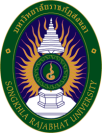 หน่วยตรวจสอบภายในIA – KMInternal Audit – Knowledge Management          สวัสดีค่ะท่านผู้อ่านแผ่นพับ IA – KM ทุกท่าน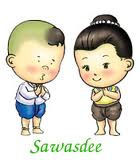 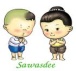         ตามที่หน่วยตรวจสอบภายในได้นำเสนอตัวอย่างมาตรการควบคุมตามแนวทางการประเมินและการบริหารความเสี่ยงในการบริหารสถาบันอุดมศึกษาตาม   หนังสือของสำนักงานคณะกรรมการการอุดมศึกษา    ที่ ศธ 0511/ว74 ลงวันที่ 19 มกราคม 2550 ไปแล้วในฉบับก่อนหน้านี้    ในฉบับนี้ได้นำตัวอย่างรายงานการประเมินผลและการปรับปรุงการควบคุมภายใน (ปย.2)         ด้านงานรับหนังสือราชการ เพื่อเป็นตัวอย่างให้ท่านได้นำไปใช้ ดังนี้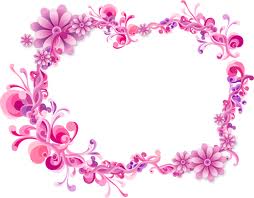           ฉบับที่ 12 ประจำเดือนกันยายน พ.ศ.2556- ตัวอย่าง -ลักษณะการเขียนที่ยังไม่สอดคล้องกับภารกิจของงานธุรการ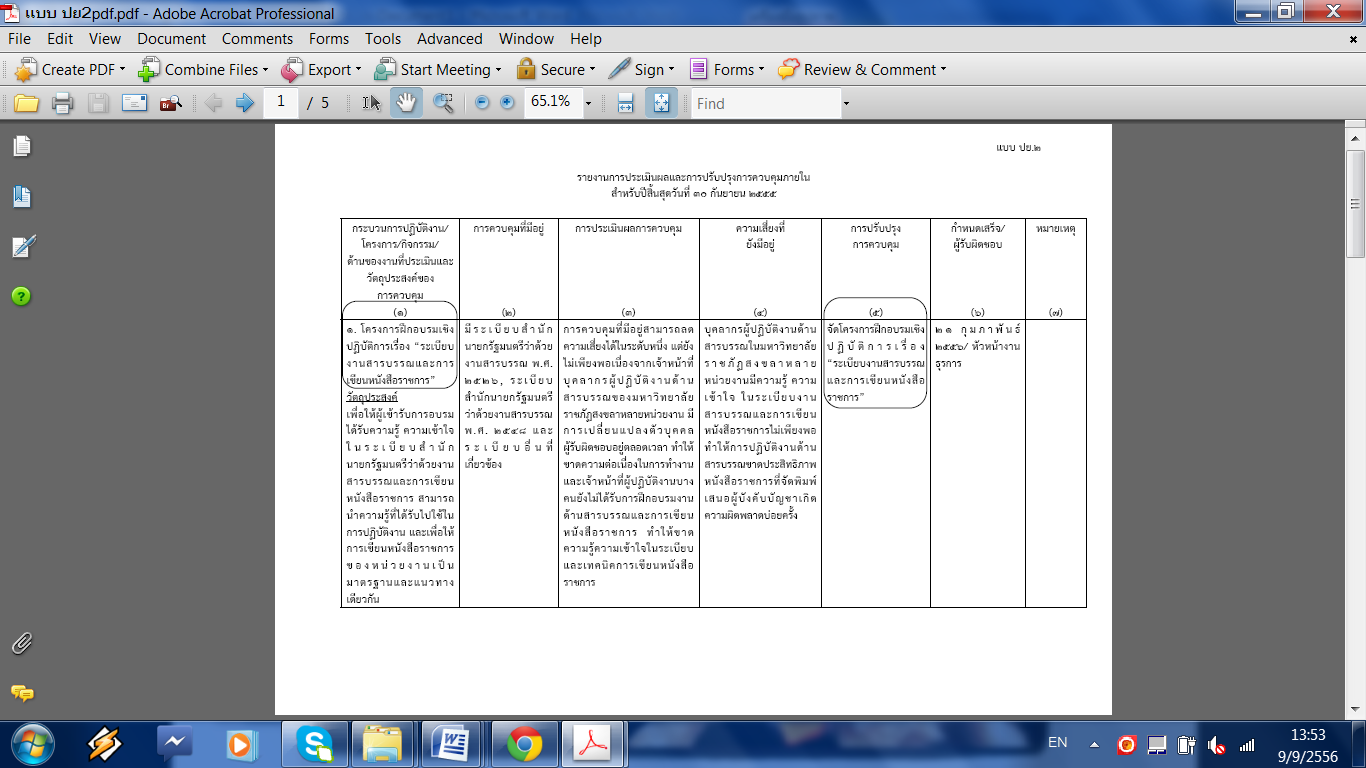 _______________________________________________________________________________________________ลักษณะการเขียนที่สอดคล้องกับภารกิจของงานธุรการ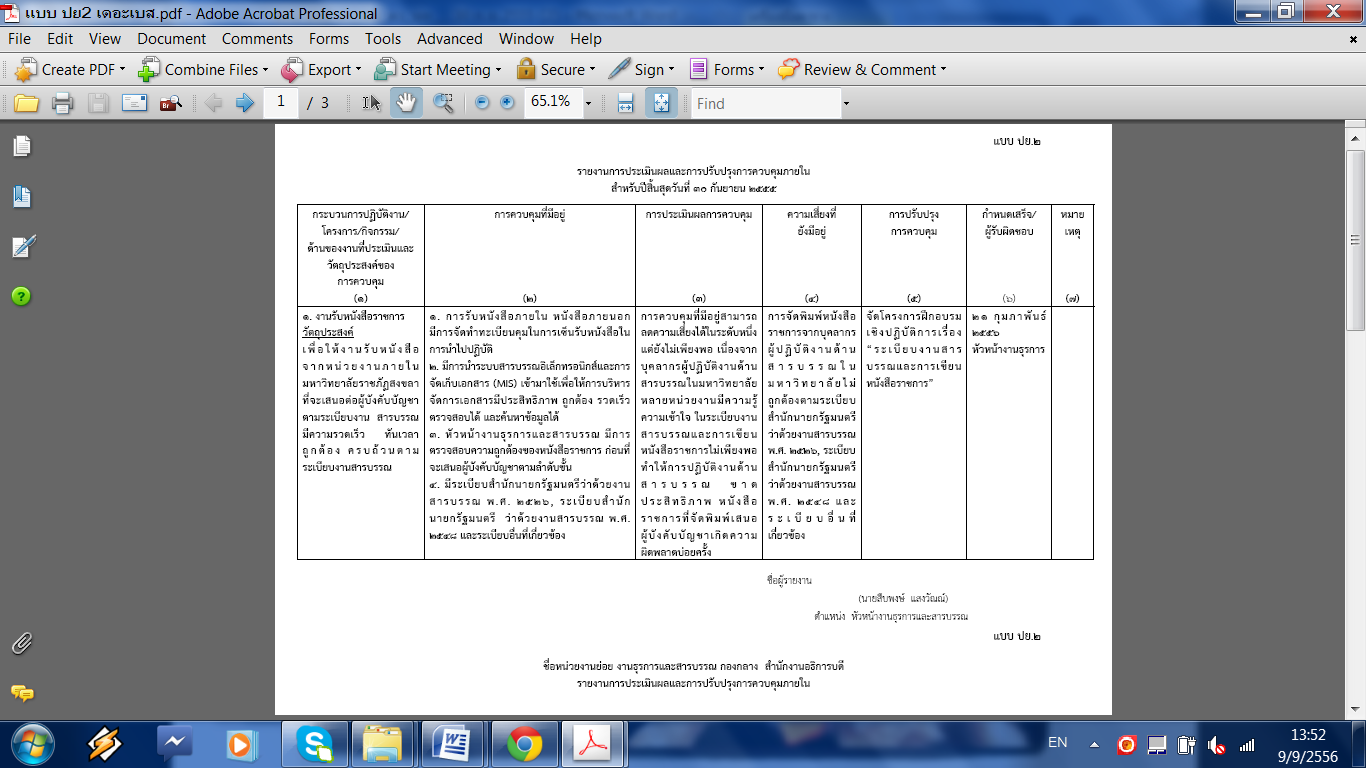 